Мастер-класс для педагогов «Методика работы с игровым пособием«Раскодируй картинку»                                                                                                           Подготовил:                                                                                 воспитатель СПДС «Забава»                                                                                                    Филимонова О.А.Пестравка 2020 г.Цель: повышение компетенций педагогов в освоении игровых пособий по алгоритмике на примере работы с игровым пособием  «Раскодируй картинку».Материалы и оборудование:- Разлинованные в клеточку планшеты, размером А3 и А4, с ориентирами: по горизонтали ряд квадратов «цифры» от 1-10 (сверху - вниз), по вертикали ряд квадратов «геометрические фигуры» (слева на право: круг, полукруг, овал, треугольник, квадрат, прямоугольник, ромб, трапеция, звездочка, шестиугольник в количестве 10 штук); конверты с цветными, картонными квадратами размером с клеточку:   желтого, красного, голубого, синего, черного, зеленого цветов;- пластмассовые шары с наклеенным картинкой – кодом желтого, зеленого, синего и черного цветов;- карточки с кодом зашифрованной картинки;- карточки с картинкой ответом, для сравнения результатов. Ход мастер класса:1.Введение 2.Знакомство с методикой игры и игровым пособием3.Организация практической работы4.Заключительная часть, рефлексия5. Приложение1. Введение       «На острове мудрецов, не ищите чудаков, каждый, кто сюда придет, сегодня мудрецом уйдет!».Сегодня на нашем чудо острове, Вашему вниманию будет представлена игра - «Раскодируй картинку» в нескольких ее вариациях в зависимости от возраста детей.Игра предназначена для работы с детьми от 5 лет, развивает пространственное мышление, логику, воображение, речь.Современные дети живут в эпоху активной информатизации, компьютеризации и роботостроения. Технические достижения всё быстрее проникают во все сферы человеческой жизнедеятельности и вызывают интерес детей к современной технике. Научно техническая революция расширила понятие грамотности. Актуальность развития навыков алгоритмики состоит в том, что интеллектуальное развитие дошкольника сегодня невозможно представить без компьютера, который является для него самым современным, игровым инструментом, месте с тем служит мощным техническим средством обучения и играет роль незаменимого помощника в воспитании и развитии. Поэтому, научить детей грамотно выстраивать причинно-следственные связи, логически мыслить и рассуждать призвана дидактическая игра «Раскодируй картинку». 2. Знакомство с методикой игрового пособияИгра направлена на:развитие ориентировки дошкольников в пространстве (на плоскости);развитие памяти, мышления, внимания;формирование самостоятельности;формирование предпосылок учебной деятельности;развитие элементарных математических представлений; самостоятельное решение практических и познавательных задач;совместное решение задач, распределение ролей, объяснение друг другу важности данного конструктивного решения.Краткое описание игрового пособия:Игровое пособие состоит из разлинованного в клеточку планшета, с ориентирами: по горизонтали ряд квадратов «цифры» от 1-10 (слева на права), по вертикали ряд квадратов «геометрические фигуры» (сверху в низ: круг, полукруг, овал, треугольник, квадрат, ромб, прямоугольник, трапеция, звезда, шестиугольник в количестве 10 штук); цветные, картонные квадраты размером с клеточку на доске, трех и более цветов: желтый, красный, зеленый. (цветовую палитру можно расширять в связи с увеличением приобретенного уровня детьми), карточки с кодом зашифрованной картинки.Правила работы с игровым пособием:В этой игре необходимо на игровом поле, соотнести и выложить картинку, используя цветные квадратики, согласно расположению, зашифрованному в карточке с кодом.Для этого необходимо научиться правильно, читать код. Есть два варианта игры:1. Ребенок сам считывает код и выкладывает картинку;2. Дети работают в паре, один диктует код, а второй выкладывает картинку.3. Практическая часть:- Представьте, что вы находитесь на закодированном острове и чтобы с него выбраться Вам нужно раскодировать картинку отгадку, которая  является ключом к разблокировке портала острова. Предлагаю сейчас выбрать каждому цветной шар, на котором вы найдете код.  Вам нужно будет на планшет поставить квадрат этого кода, а цвет соответствует шару. С помощью этого мы  узнаем, какая картинка зашифрована.4. Заключительная часть:- Какое изображение у нас получилось? (грузовик)- Молодцы, вы вернулись с острова мудрецами!- Легко ли вам было раскодировать картинку или встретились с трудностями? Как считаете, будет ли интересна эта игра детям? На самом ли деле игра развивает пространственное мышление, логику, речь, воображение? Хотелось бы вам использовать эту игру в своей деятельности?Приложение Планшет Карточки с заданиямиЗадание №3 «Мухомор»Задание №4 «Грузовик»Задание №1 «Кораблик»Задание №2 « Разноцветный зонтик»Задание № 10 «Ракета»Задание № 7 «Утка»Карточки с ответами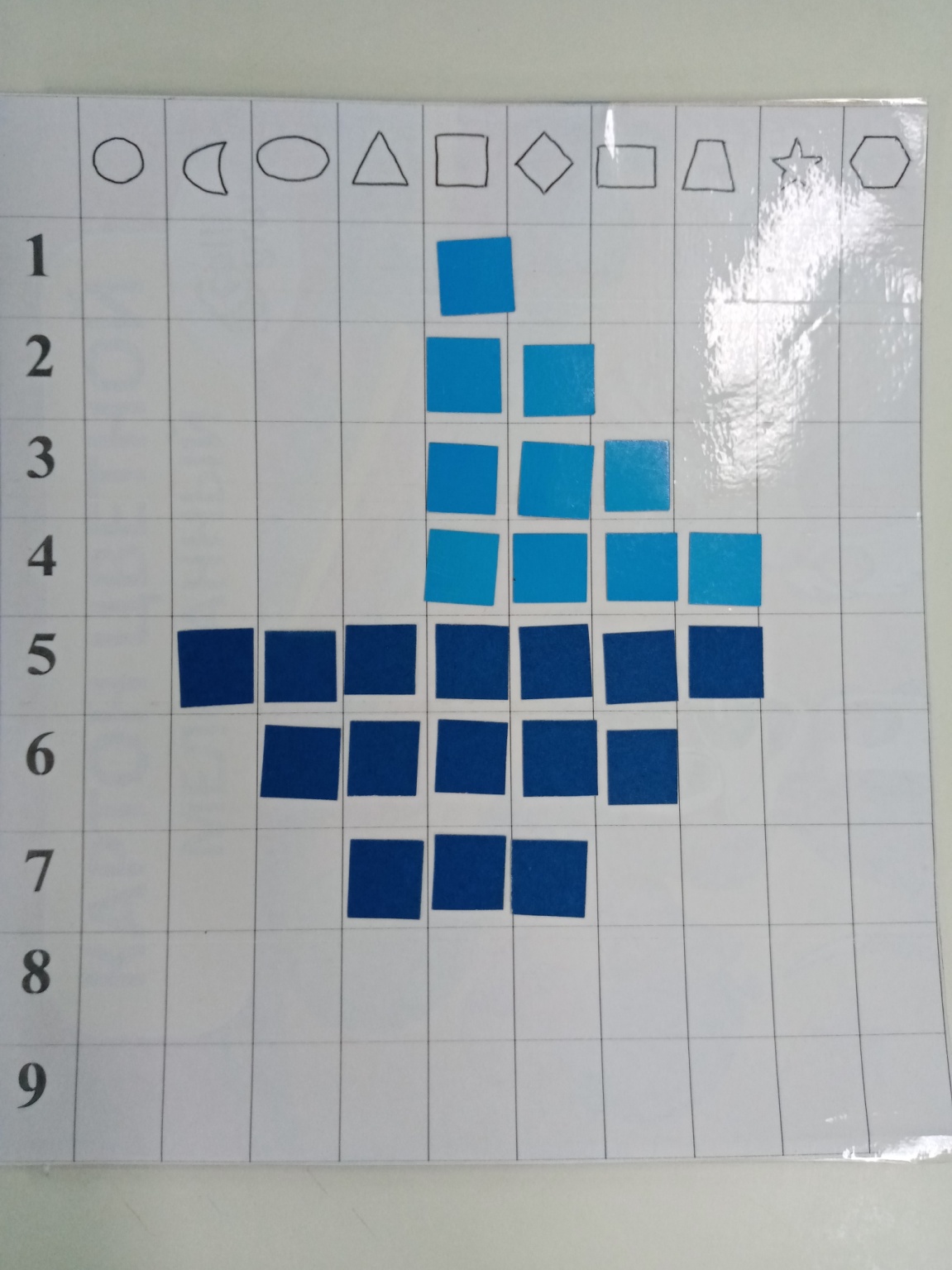 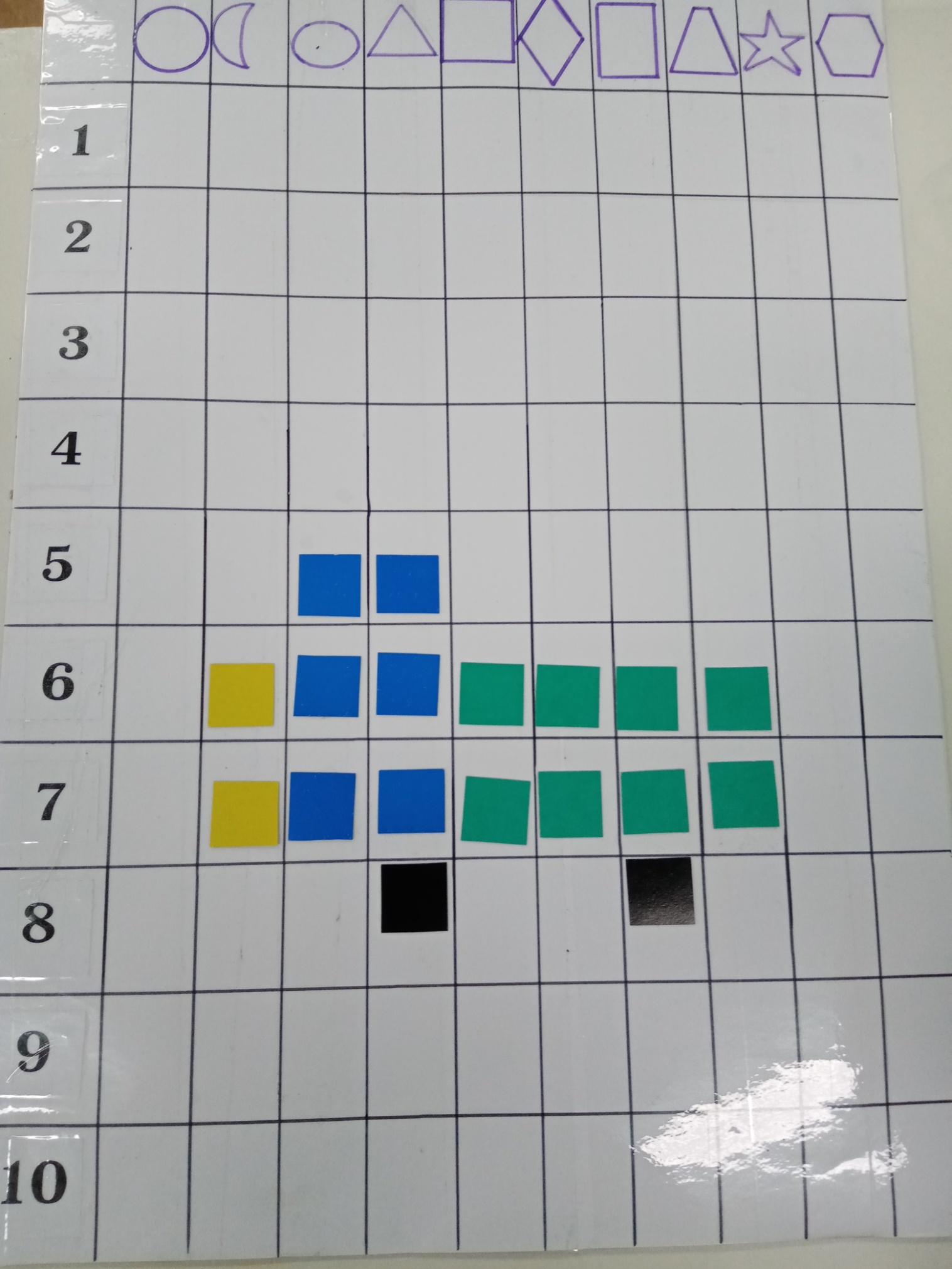 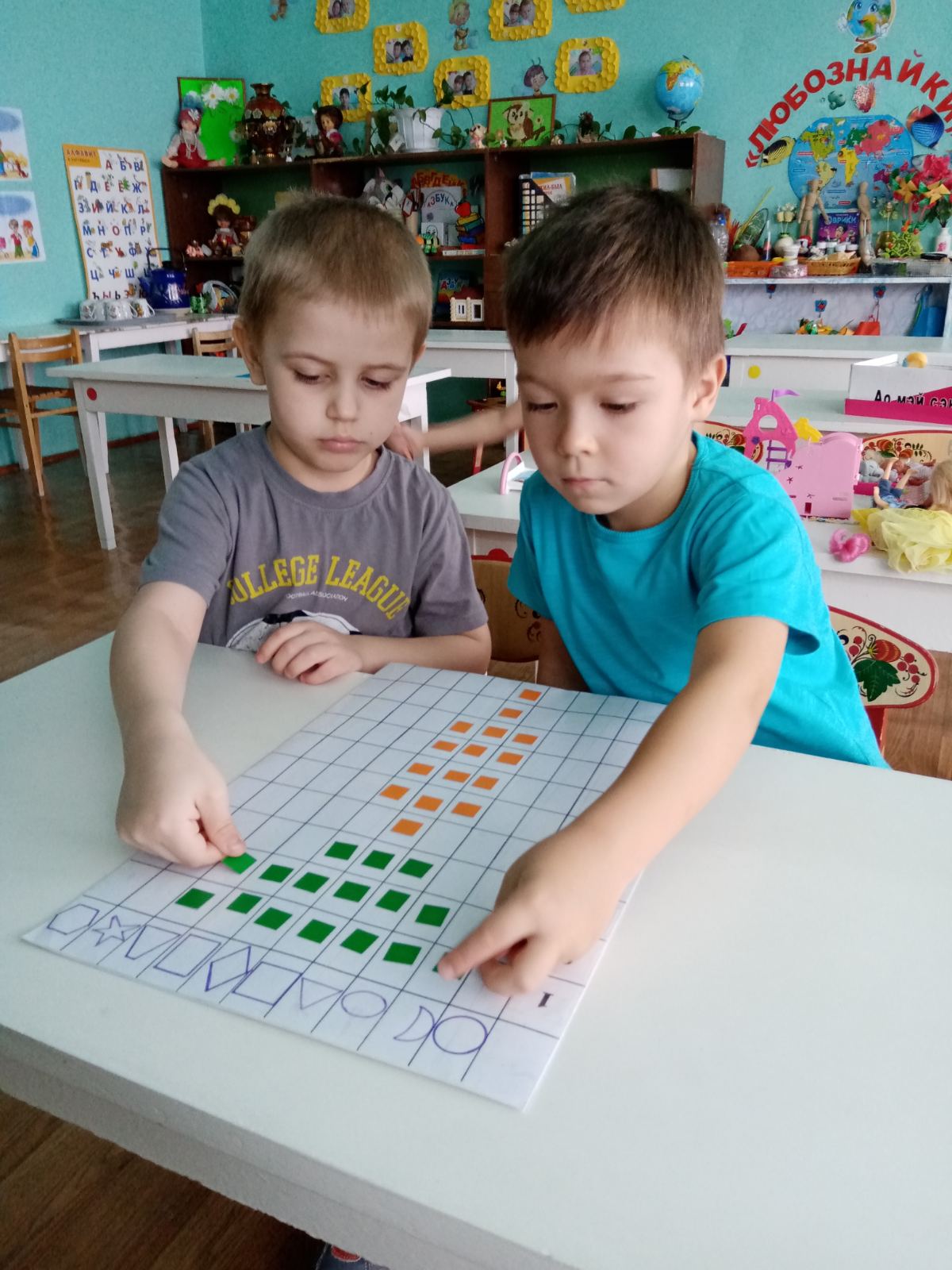 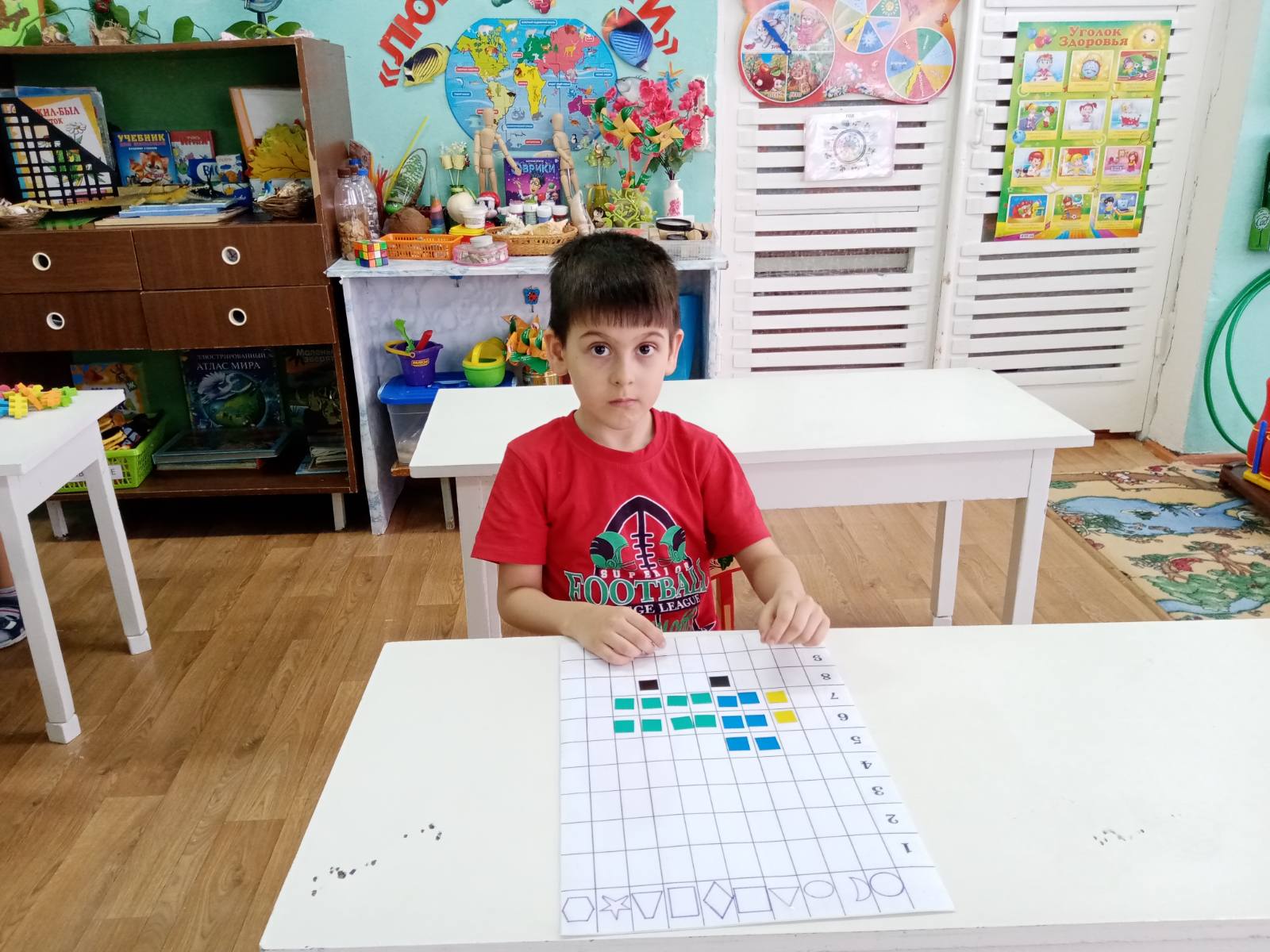 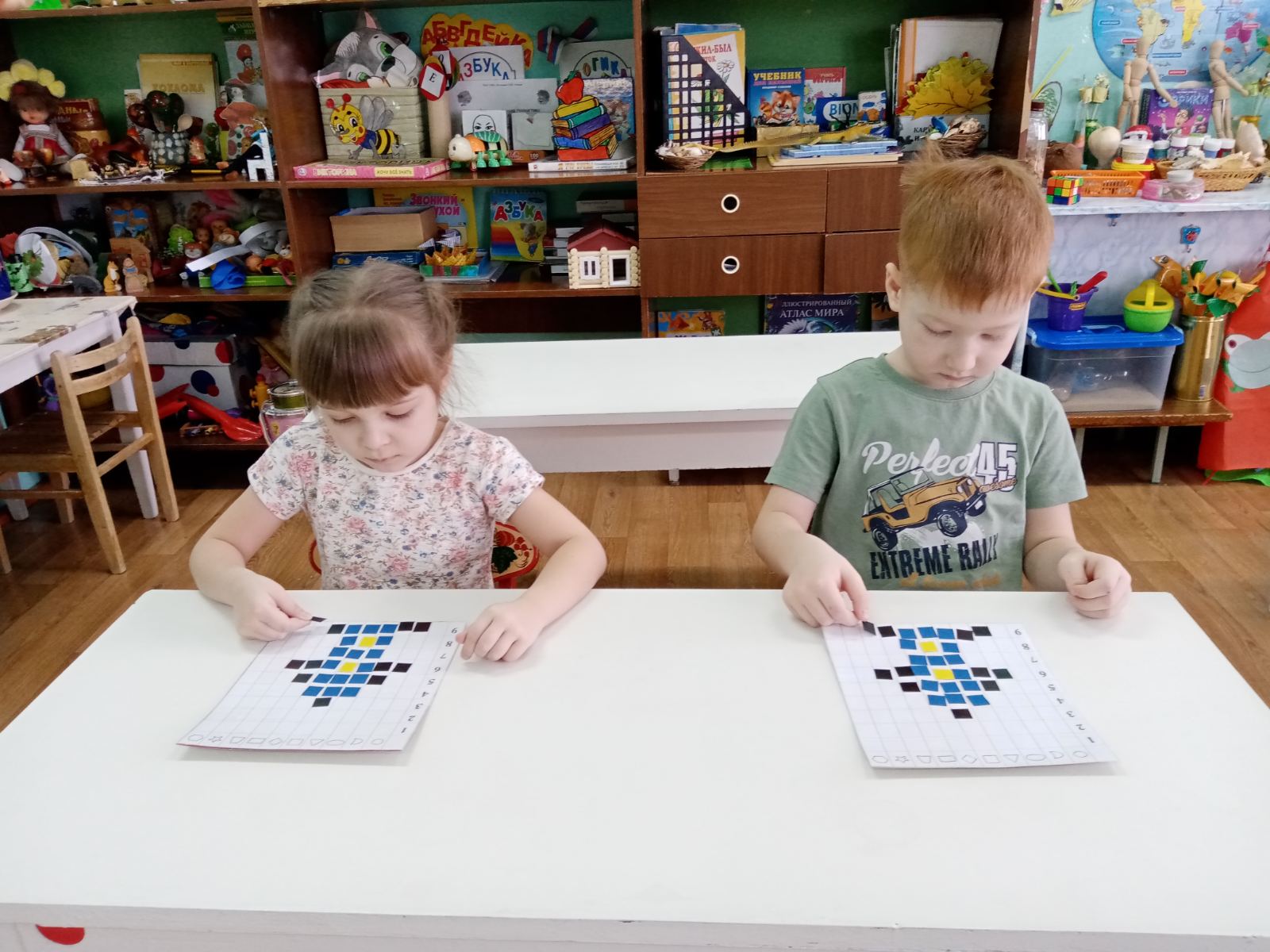 123456789103,42, 41,3,42,43,48,998,95,67,86,75,6,75,6,7,886,76,76,76,755,65,6,75,6,75,6,75,651,2,3,42,3,43,445555,25554444433399,8,7,66,84,5,6,7,8,94,5,6,7,8,94,5,6,7,8,96,95,6,935,6,963,4,5,6,7,3,4,56,7,8,95,6,7,8,95,6,7,85,75,64,549